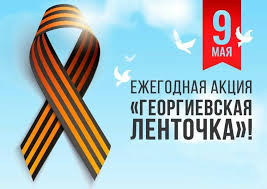 В новом формате стартует акция «Георгиевская ленточка» в Тюменской области.В период режима повышенной готовности Дворец творчества и спорта «Пионер» и Областной поисковый центр приглашает тюменцев  присоединиться к традиционной акции. Ежегодная акция «Георгиевская ленточка» в этом году будет проходить и в онлайн формате.ЧТОБЫ СТАТЬ УЧАСТНИКОМ акции, нужно:разместить на своей странице аватар с символом памятной даты – георгиевской ленточкой или опубликовать запись на личной странице с картинкой-аватаром и хэштегом #ГеоргиевскаяЛенточка, #ЭтоНашаПобеда, #ВместеМыСила, #ЯпомнюЯГоржусь;прикрепить георгиевскую ленточку в области сердца и выложить в социальные сети фотографию с двумя хэштегами #ГеоргиевскаяЛенточка и #ЛучшеДома. Главное —   пригласить к участию 5 друзей в социальных сетях.Подробная информация на странице в социальной сети «Вконтакте» https://vk.com/tyumenpoisk.